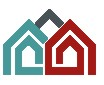 ZAPYTANIE OFERTOWESZACOWANIE WARTOŚCI ZAMÓWIENIAZakład Gospodarki Miejskiej ul. Zielona 12, 58-420 Lubawkatel. 75 74 11 322, fax 75 74 11 822e mail: kontakt@zgm.lubawka.euzaprasza do składania ofert na„Remont (wzmocnienie i docieplenie) elewacji budynku przy ul. Zielonej 10 w Lubawce – II postępowanie”1. Tryb udzielenia zamówienia:Niniejsze postępowanie prowadzone jest w trybie szacowania wartości zamówienia.Odpowiedź na niniejsze postępowanie o charakterze szacowania ceny może skutkować:ogłoszeniem przetargu nieograniczonego lubzaproszeniem do złożenia oferty lub/i zaproszeniem do negocjacji warunków umownych lub zawarciem umowy, której przedmiot został określony w niniejszym postępowaniu.2. Opis przedmiotu zamówienia:Przedmiotem zamówienia jest wykonanie robót budowlanych – kompleksowego remontu wraz ze wzmocnieniem i dociepleniem ścian zewnętrznych budynku przy ul. Zielonej 10 w Lubawce.Zamawiający posiada ekspertyzę stanu technicznego budynku – załącznik nr 4 do Zapytania.Do wykonania przedmiotu zamówienia Wykonawca jest obowiązany zatrudnić Kierownika Budowy, posiadającego stosowne uprawnienia budowlane. Wynagrodzenie Kierownika Budowy należy uwzględnić w cenie ofertowej. Przedmiot zamówienia został podzielony na 2 etapy:ETAP 1: wzmocnienie ścian zewnętrznych i fundamentów, wykonanie izolacji fundamentów,ETAP 2: wykonanie docieplenia elewacji w systemie etics.W zakres robót wchodzi m.in.:ETAP 1:odbicie tynków zewnętrznych,wykonanie szycia pęknięć ścian wg załączonej ekspertyzy,wykonanie ściągów stalowych w 2 poziomach,wykonanie obrzutki kryjącej na całej powierzchni elewacji,wzmocnienie ścian fundamentowych prętami stalowymi, zadeskowanie i betonowanie fundamentów,wykonanie izolacji pionowej fundamentów,wykonanie opaski z kostki betonowejETAP 2:docieplenie ścian zewnętrznych w systemie etics z tynkiem silikatowym na izolacji ze styropianu gr. 15 cm (ściany) i 3 cm (ościeża), lambda nie gorsza niż 0,038.montaż prefabrykowanych gzymsów z profili xps,demontaż okładziny kamiennej cokołu i docieplenie cokołu płytami XPS gr. 10 cm z wykonaniem tynku mozaikowego, wymiana podokienników z blachy stalowej tytan-cynk.Przedmiar robót stanowi Załącznik nr 5 i nr 6 do niniejszego zapytania.Zamawiający informuje, że niniejsze zapytanie może skutkować zawarciem 2 umów – odrębnie dla ETAPU I i ETAPU II.Obowiązującym wynagrodzeniem będzie wynagrodzenie ryczałtowe na podstawie przedstawionej oferty. W przypadku konieczności wykonania robót dodatkowych roboty te będą rozliczane w oparciu o kosztorys robót dodatkowych lub zamiennych zatwierdzony przez przedstawiciela Zamawiającego.Przy kalkulacji ceny ofertowej należy uwzględnić konieczność zorganizowania zaplecza socjalnego dla pracowników, zabezpieczenia placu budowy na czas wykonywanych robót oraz uporządkowania terenu po zakończeniu robót.Przed złożeniem oferty Wykonawca zobowiązany jest do przeprowadzenia wizji lokalnej na budynku objętym przedmiotem zamówienia.Zamawiający nie dopuszcza możliwości składania ofert częściowych ani wariantowych.3. Termin i miejsce wykonania zamówienia:Termin wykonania zamówienia: do dnia 31.10.2022 r.Rozpoczęcie prac nie wcześniej niż w miesiącu czerwcu 2022 r.Zamawiający zastrzega sobie możliwość przesunięcia realizacji ETAPU II na rok 2023, po uzgodnieniu terminu z Wykonawcą.Miejsce wykonania zamówienia: Miasto i Gmina Lubawka, województwo dolnośląskie. 4. Opis kryteriów, którymi Zamawiający będzie się kierował przy wyborze ofert, wraz z podaniem znaczenia tych kryteriów i sposobu oceny ofert:Przy ocenie i wyborze najkorzystniejszej oferty Zamawiający weźmie pod uwagę jedynie cenę brutto.Jeżeli w postępowaniu nie będzie można dokonać wyboru oferty najkorzystniejszej ze względu na to, że zostały złożone oferty o takiej samej cenie, Zamawiający wezwie Wykonawców, którzy złożyli te oferty, do złożenia w terminie określonym przez Zamawiającego ofert dodatkowych. Wykonawcy, składając oferty dodatkowe, nie mogą zaoferować cen wyższych niż zaoferowane w złożonych ofertach.Zamawiający dokona oceny złożonych ofert zgodnie z przyjętym kryterium.W toku dokonywania oceny złożonych ofert Zamawiający może żądać udzielenia przez Wykonawców dotyczących wyjaśnień treści złożonych przez nich ofert.Zamawiający może żądać, w wyznaczonym przez siebie terminie, uzupełnienia lub złożenia wyjaśnień dotyczących dokumentów potwierdzających spełnienie warunków.Zamawiający zastrzega sobie prawo do podjęcia negocjacji w szczególności z Wykonawcą, którego oferta jest najkorzystniejsza.Zamawiający zastrzega sobie prawo do podjęcia negocjacji w przypadku, gdy cena oferowana brutto przekroczy kwotę, jaką Zamawiający zamierza przeznaczyć na sfinansowanie zamówienia.5. Opis warunków udziału w postępowaniu oraz dokumenty wymagane w ofercie:O udzielenie zamówienia mogą się ubiegać Wykonawcy, którzy:Posiadają uprawnienia do wykonywania działalności lub czynności określonej przedmiotem niniejszego zamówienia,Posiadają wiedzę i doświadczenie,Dysponują odpowiednim potencjałem technicznym oraz osobami zdolnymi do wykonania zamówienia,Znajdują się w sytuacji ekonomicznej i finansowej zapewniającej wykonanie zamówienia,Wykonawca, składając ofertę za pośrednictwem Platformy Zakupowej Gminy Lubawka, winien przedstawić następujące oświadczenia i dokumenty:kosztorys ofertowy wykonany na podstawie załączonego przedmiaru6. Miejsce, sposób i termin składania ofert:Oferty, należy składać za pośrednictwem Platformy Zakupowej Gminy Lubawka, dostępnej pod adresem:https://platformazakupowa.pl/pn/lubawkaTermin składania ofert upływa dnia: 20.05.2022 r. do godziny 12:00.Uprawniony do kontaktów z Wykonawcami: w sprawie przedmiotu zamówienia: Maciej Kosal, tel. 517 298 167, tel. 75 74 11 322  wew. 27, pokój nr 1 (parter), siedziba Zakładu Gospodarki Miejskiej w Lubawce, ul. Zielona 12, e-mail: maciej.kosal@zgm.lubawka.euw sprawie procedury: Edyta Guguł tel. 75 74 11 322 wew. 28, pokój nr 2 (parter), siedziba Zakładu Gospodarki Miejskiej w Lubawce, ul. Zielona 12, e-mail: edyta.gugul@zgm.lubawka.eu7. Postanowienia końcoweWykonawca powinien dysponować odpowiednimi środkami do prawidłowego wykonania przedmiotu zamówienia.Zamawiający zastrzega sobie prawo do zamknięcia postępowania – nierozstrzygnięcia, bez podania przyczyn. Wykonanie przedmiotu zamówienia będzie uzależnione od decyzji współwłaścicieli nieruchomości co do wyboru Wykonawcy i ceny za wykonanie Zadania (tzn. podpisania stosownej uchwały „za” przez wszystkich współwłaścicieli).Wykonanie przedmiotu zamówienia będzie uzależnione od przyznania Wspólnocie Mieszkaniowej kredytu na wykonanie prac.Wykonawca będzie związany złożoną ofertą przez okres 60 dni. Bieg terminu związania ofertą rozpoczyna się wraz z upływem terminu składania ofert.Załączniki:oświadczenie o spełnianiu warunków udziału w postępowaniu,wzór umowy,klauzula informacyjna,ekspertyzaprzedmiar – wzmocnienieprzedmiar – docieplenieLubawka, dnia 29.04.2022 rZAKŁAD GOSPODARKI MIEJSKIEJ W LUBAWCE58-420 Lubawka, ul. Zielona 12 tel. 75 74 11 322e-mail: kontakt@zgm.lubawka.eu   www.zgm.lubawka.euKierownikZakładu Gospodarki Miejskiej w Lubawce/-/ Ireneusz Kordziński